2020年特奧融合運動夏令營實施計畫一、目的為培養特奧運動員與融合夥伴對於融合運動的認識及喜愛，藉由一系列動態的活動提升參與者對於融合運動的體認進而能主動進行體育活動，使其能擁有正當的休閒活動及運動技能、促進身心健康、建立自信、融入社會。二、辦理單位指導單位：教育部體育署主辦單位：中華民國智障者體育運動協會(中華台北特奧會)承辦單位：新北市立新北特殊教育學校（本會新北市辦事處2）協辦單位：新北市立竹圍高級中學三、活動日期2020年7月30日～8月1日（星期四至六）四、活動地點新北市立新北特殊教育學校(新北市林口區文化北一段425號)五、住宿地點新北市立新北特殊教育學校學生宿舍有空調，依運動員性別男女分房就寢，夜間有宿舍管理員進行住宿管理與安全維護。家長若需陪同住宿可能與同性別運動員同房。活動期間學員皆安排住宿為主，因應疫情之考量可彈性選擇通勤(需家長自行接送)，如生活自理需協助者須請陪同者陪同留宿。六、參加對象特奧運動員及其家庭成員(12 歲以上)。年滿12歲領有中華民國身心障礙國民手冊之智障人士。七、受理名額特奧運動員共計50名（含家庭成員）額滿為止；另邀請竹圍高中學生擔任融合夥伴。八、攜帶物品健康聲明書（附件一）、自備防疫用物資（至少需口罩5片） 、健保卡、個人盥洗用具、換洗衣物、拖鞋、運動服裝（鞋）、 環保餐具、環保杯（水壺）、雨具、睡袋（建議自行準備睡袋或涼被，如需借用者，由本會向新北特教借用睡袋）等。九、辦理方式所有參加者本會提供活動期間保險（特奧運動員100萬意外險及10萬意外醫療險、其餘人員300萬意外險及15萬意外醫療險）、餐點、服裝、教學等。自即日起至7月15日止受理報名，逾期或額滿不受理報名。報名費（請注意：報名費統一以現金袋繳納，不接受現場繳交報名費，以免爭議發生）報名費均開立本會收據，並公告財務收支。本會有效會員或特奧運動員：每人酌收1200元整；非本會會員酌收1800元整。請將報名費以郵局現金袋郵寄至本會台北辦公室（10363台北市大同區昌吉街55號2樓213室，彭勝彥先生收，電話：02-2598-9571），現金袋上請註明「夏令營報名費」及「報名者姓名（如同時為多人報名費，請列出所有報名者姓名）」。填妥報名表後傳真或 E-mail至新北特教學校。（所填報名參加本活動之個人資料，僅供本活動相關用途使用）。報名問題請洽：李孟芳組長（電話：02-26006768分機3005）本會將依融合夥伴實際服務時數，核發志工服務證明。因應疫情防疫，入校前需測量體溫，若額溫≧37.5℃者，將被禁止進入校園；進入本校期間亦請自主配戴口罩(須自備口罩至少5片)；全體活動人員將於早中晚測量體溫，活動前、後進行手部清潔，工作人員全程配戴口罩；活動之場域早晚進行消毒。其他問題請洽本案聯絡人：中華台北特奧會王子培副秘書長（電話：07-3317096）。十、夏令營課程表教練群：橄欖球教練-新北特教梅哲祥老師籃球教練-新北特教江宜娟老師、新北特教林韋如老師、新北特教徐尚豪老師、新北特教葉綠芳老師足球教練-板橋國中饒哲偉老師瑜珈教練-新北特教鍾夢筑老師十二、接駁車本會僅提供報到及回程之接駁車。7月30日接駁車於上午09：30 在成淵高中校門口（捷運民權西路站旁靠承德路，台灣銀行旁）發車。回程接駁車時間，預計最遲將於8月1日下午3點前由新北特教發車，家長可自行預估時間前往成淵高中上車處接回子女（如路況良好，行車時間預估40分鐘）。回程接駁車時間如有調整，會於前一天請參加學員通知家長。如需乘坐接駁車者，請於報名表中勾選，以利人數統計。因應疫情防疫，上接駁車前需測量體溫，若額溫≧37.5℃者，將禁止參與本次活動，並請盡速就醫。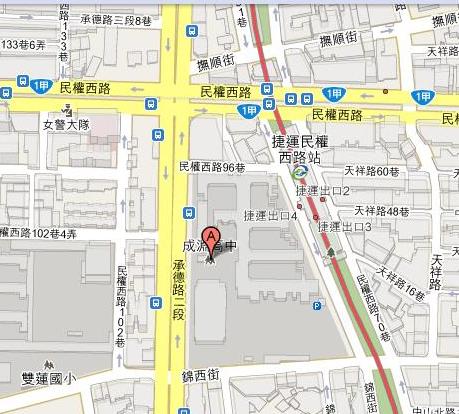 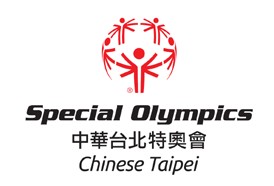 2020 年特奧融合運動夏令營報名表□本人同意所提個人資料及活動所拍攝之照片做為特奧會使用□搭乘接駁車登記：    	人＊ 活動當天如發布颱風警報，或任何不克抗力因素，則會通知取消活動辦理及退費（會扣除已支出成本）。＊ 請於7月10日(五)前將報名表傳真：(02)2609-1934 至新北特殊教育學校    連 絡 人：李孟芳 組長連絡電話：(02)2600-6768 轉 3005E-mail: wdtgk0928@gmail.com     ＊ 特奧會連絡人：王子培副秘書長 (07)331-7096或0937-597315＊ 請於活動當日繳交，謝謝。7月30日(星期四)7月30日(星期四)7月30日(星期四)7月30日(星期四)1000-1030志工認識特奧、行前講習志工認識特奧、行前講習新北特教大會議室1030-1100報到、小隊分組報到、小隊分組新北特教大會議室1100-1200特奧運動員認識新北特教（校園導覽）特奧運動員認識新北特教（校園導覽）新北特教大會議室1200-1400用膳時間/午休用膳時間/午休新北特教大會議室1400-1425開幕式-跟著老師動茲動開幕式-跟著老師動茲動新北特教活動中心1425-1430全體人員大合照全體人員大合照新北特教活動中心1430-1500跟著老師向前衝帶式橄欖球基本練習新北特教活動中心1500-1750跟著老師向前衝帶式橄欖球進階練習新北特教活動中心1800-1850晚餐晚餐新北特教大會議室1900-2000跟著老師做伸展-瑜珈舒緩課程I跟著老師做伸展-瑜珈舒緩課程I新北特教活動中心2000-2200盥洗盥洗新北特教宿舍2200～熄燈就寢熄燈就寢新北特教宿舍7月31日(星期五)7月31日(星期五)7月31日(星期五)7月31日(星期五)0730-0800起床盥洗起床盥洗新北特教宿舍0800-0830早餐早餐新北特教大會議室0830-1000我是神射手暖身與籃球基本動作新北特教活動中心1010-1200我是神射手籃球進階練習新北特教活動中心1200-1400用膳時間/午休用膳時間/午休新北特教大會議室1400-1530奔跑吧!足球小子足球基礎練習新北特教活動中心1530-1800奔跑吧!足球小子足球進階練習新北特教活動中心1800-1850晚餐晚餐新北特教大會議室1900-2000跟著老師做伸展-瑜珈舒緩課程II跟著老師做伸展-瑜珈舒緩課程II新北特教活動中心2000-2030盥洗盥洗新北特教宿舍2200～熄燈就寢熄燈就寢新北特教宿舍8月1日(星期六)8月1日(星期六)8月1日(星期六)8月1日(星期六)0730-0800起床盥洗起床盥洗新北特教宿舍/大會議室0800-0830早餐早餐新北特教宿舍/大會議室0830-0930特奧世界盃分組競賽-帶式橄欖球新北特教活動中心0940-1040特奧世界盃分組競賽-籃球 新北特教活動中心1050-1200特奧世界盃分組競賽-足球新北特教活動中心1200-1320用膳時間 / 午休用膳時間 / 午休新北特教大會議室1320-1400頒獎/閉幕式/賦歸頒獎/閉幕式/賦歸新北特教大會議室運動員姓名性別□男	□女膳食膳食膳食□葷 □素出生年月日身分證字號緊急聯絡人手機T-shirt尺寸(不分男女款) □S □M □L□XL □2XL □3XL □5XL(不分男女款) □S □M □L□XL □2XL □3XL □5XL是否留宿是否留宿□是	      □否□是	      □否□是	      □否特殊需求(注意事項)□自行攜帶睡袋或是涼被   □需借用睡袋□其他特殊需求或注意事項：                                     □自行攜帶睡袋或是涼被   □需借用睡袋□其他特殊需求或注意事項：                                     □自行攜帶睡袋或是涼被   □需借用睡袋□其他特殊需求或注意事項：                                     □自行攜帶睡袋或是涼被   □需借用睡袋□其他特殊需求或注意事項：                                     □自行攜帶睡袋或是涼被   □需借用睡袋□其他特殊需求或注意事項：                                     □自行攜帶睡袋或是涼被   □需借用睡袋□其他特殊需求或注意事項：                                     □自行攜帶睡袋或是涼被   □需借用睡袋□其他特殊需求或注意事項：                                     運動員姓名性別□男	□女膳食膳食膳食□葷 □素出生年月日身分證字號緊急聯絡人手機：T-shirt尺寸(不分男女款) □S □M □L□XL □2XL □3XL □5XL   □2XL   □3XL   □5XL(不分男女款) □S □M □L□XL □2XL □3XL □5XL   □2XL   □3XL   □5XL是否留宿是否留宿是否留宿□是	      □否□是	      □否特殊需求(注意事項)□自行攜帶睡袋或是涼被   □需借用睡袋□其他特殊需求或注意事項：                                     □自行攜帶睡袋或是涼被   □需借用睡袋□其他特殊需求或注意事項：                                     □自行攜帶睡袋或是涼被   □需借用睡袋□其他特殊需求或注意事項：                                     □自行攜帶睡袋或是涼被   □需借用睡袋□其他特殊需求或注意事項：                                     □自行攜帶睡袋或是涼被   □需借用睡袋□其他特殊需求或注意事項：                                     □自行攜帶睡袋或是涼被   □需借用睡袋□其他特殊需求或注意事項：                                     □自行攜帶睡袋或是涼被   □需借用睡袋□其他特殊需求或注意事項：                                     陪同人姓名性別□男	□女膳食膳食□葷 □素出生年月日身分證字號是否留宿是否留宿□是 □否聯絡電話手機：與運動員關係T-shirt尺寸 (不分男女款)□S   □M   □L   □XL   □2XL   □3XL   □5XL (不分男女款)□S   □M   □L   □XL   □2XL   □3XL   □5XL (不分男女款)□S   □M   □L   □XL   □2XL   □3XL   □5XL (不分男女款)□S   □M   □L   □XL   □2XL   □3XL   □5XL (不分男女款)□S   □M   □L   □XL   □2XL   □3XL   □5XL (不分男女款)□S   □M   □L   □XL   □2XL   □3XL   □5XL特殊需求□會自行攜帶睡袋或是涼被   □需由協會借用睡袋□會自行攜帶睡袋或是涼被   □需由協會借用睡袋□會自行攜帶睡袋或是涼被   □需由協會借用睡袋□會自行攜帶睡袋或是涼被   □需由協會借用睡袋□會自行攜帶睡袋或是涼被   □需由協會借用睡袋□會自行攜帶睡袋或是涼被   □需由協會借用睡袋附件一